T.C. 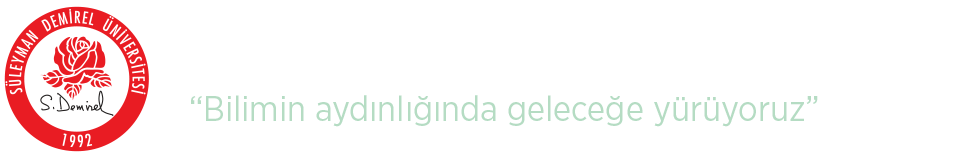 SÜLEYMAN DEMİREL ÜNİVERSİTESİAdalet Meslek Yüksekokulu Müdürlüğüne(Hukuk Bölüm Başkanlığı)7417 sayılı Kanun ile 2547 Sayılı Kanuna Eklenen Geçici 83. Maddeden Yararlanmak İsteyenler için Başvuru FormuKİŞİSEL BİLGİLERAdı-Soyadı:Soyadı Değişikliği Olmuş İse Önceki Soyadı:T.C. Kimlik Numarası:Öğrenci Numarası:Yazışma Adresi:Telefon Numarası: E-posta Adresi:   …………….@.................ADAYIN İLİŞİĞİ KESİLMEDEN ÖNCE KAYITLI OLDUĞU PROGRAMA İLİŞKİN BİLGİLEROkul Adı:Bölüm/Programı:İlişiğin Kesilme Aşaması           	Kayıt Olunan Programda Okurken                      	Yabancı Dil Hazırlık Programı Sırasında	Programa Yerleştiği Halde Kayıt Yaptırmama	Diğerİlişik Kesilme Tarihi:   …/…/…  (Yalnızca yıl belirtilebilir)İlişik Kesilme Nedeni:  	Kendi İsteği  	Devamsızlık  	Başarısızlık	Öğretim Süresi  	Diğer (Belirtiniz) Beyan ettiğim tüm bilgilerin doğruluğunu taahhüt ederim.				                                                                                                          …/…/…                                                                                                                                                                İmza